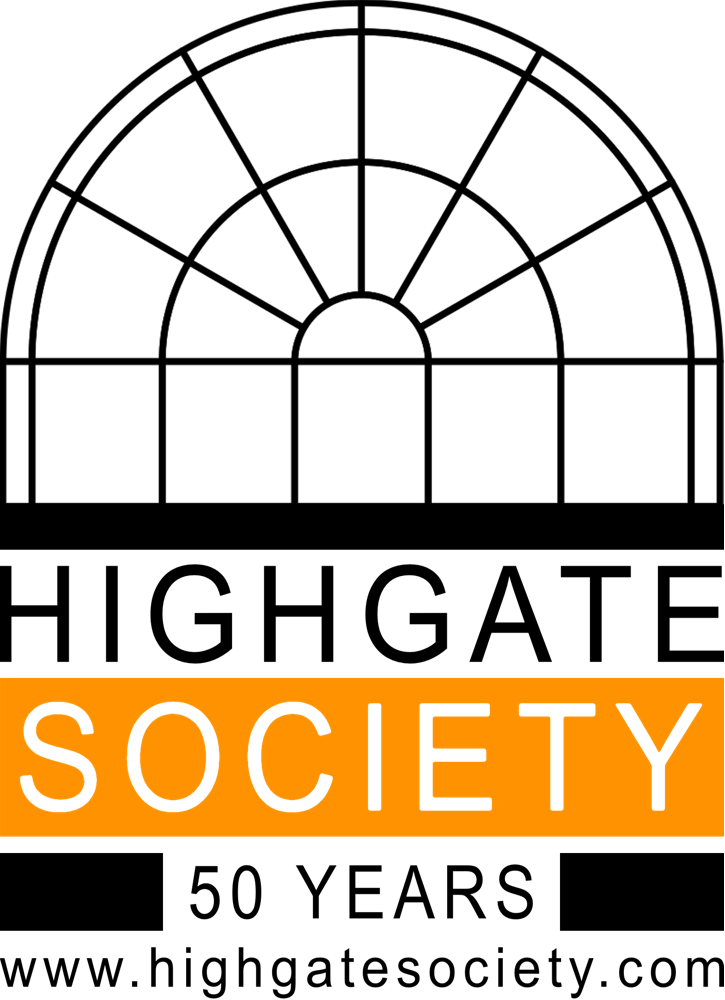 10A SOUTH GROVEHIGHGATELONDONN6 6BS               JOIN US…FOR A STROLLAROUND THE HIGHGATE CONSERVATION AREALearn more about the Highgate Conservation Area  The tour will be led by an official London tour guide Ulrika Johnsonwith contributions from knowledgeable members of the HSThe tour will start at 2.15, at 10A on Sunday 26th February and will return there for refreshments after about one and a half hours. Please send a SAE with £5 to reserve your place to Highgate Society Walk 10A South Grove London N6 6BS